The Joint Mathematical Council of the United Kingdom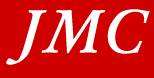 A Charitable Incorporated Organisation
Registered with the Charity Commission for England and Wales, Registered Charity Number: 1171223Registered Office: De Morgan House, 57-58 Russell Square, London, WC1B 4HSExpenses Claim1	Your details2	The activity for which expenses are being claimed3	The expenses being claimed (Please provide original or clear scanned copies of receipts.)4	DeclarationIn incurring these expenses I have exercised reasonable economy and these expenses have either been incurred exclusively on JMC business or they represent a fair apportionment of expenses where other business has been undertaken alongside JMC business.Please send completed expenses claims to treasurer@jmc.org.uk (see JMC website for postal address).The JMC seeks to meet the difference between costs incurred by representatives in attending meetings, and their normal expenditure. Thus: Travelling expenses are normally paid in full on the basis shown below.The payment made for meals recognises that the cost of a lunch, for example, is likely to be higher than ‘at home’.Those representing the JMC, and trustees or others invited to JMC meetings, may claim repayment of expenses as follows:Travelling expenses: standard public transport fare at the cheapest rate available (please buy advance/cheaper split tickets where possible). Alternatively, where significant time and/or money savings would be made, car travel at 40p per mile. Incidental expenses such as necessary car parking.Lunch: up to £6.00 where a lunch is not otherwise provided Evening Meal: Up to £20.00 in London, £16.00 elsewhereHotel: up to £85.00 in London and £60.00 elsewhere for bed and breakfast accommodation.The JMC may decline to repay other non-standard expenses, unless the treasurer has given prior approval for these expenses to be incurred. Payments are made when supported by receiptsyour nameyour email addressPlease tick here for payment by BACS.
(please give details below)Please tick here for payment by BACS.
(please give details below)Please tick here for payment by cheque.
(please give details below)Please tick here for payment by cheque.
(please give details below)account namepayee’s nameaccount numberpayee’s address(please include payee’spostcode)sort codepayee’s address(please include payee’spostcode)payee’s address(please include payee’spostcode)name of the activitydate of the activityother informationdatedescriptioncostTOTAL £TOTAL £signed dateFOR TREASURER’S USE